Hallo zusammen,bitte sendet mir eine aktuelle E-Mail-Adresse von Euch an: 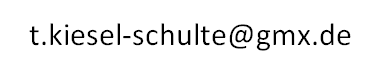 mit dem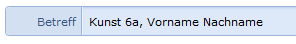 Habe ich deine E-Mail-Adresse schon (IT-Materialien), musst du sie mir nicht noch einmal senden.Vielen Dank!Alle weiteren Infos folgen dann per E-Mail! Eine gute Zeit und bleibt fit! Eure LehrerinFr. Kiesel-Schulte